 PROTOCOL INSTRUCTION SHEETUSE OF THIS TEMPLATEThis protocol template is intended for low or high risk studies. For all studies regulated by Health Canada, please refer to the SPIRIT protocol for any further guidance. 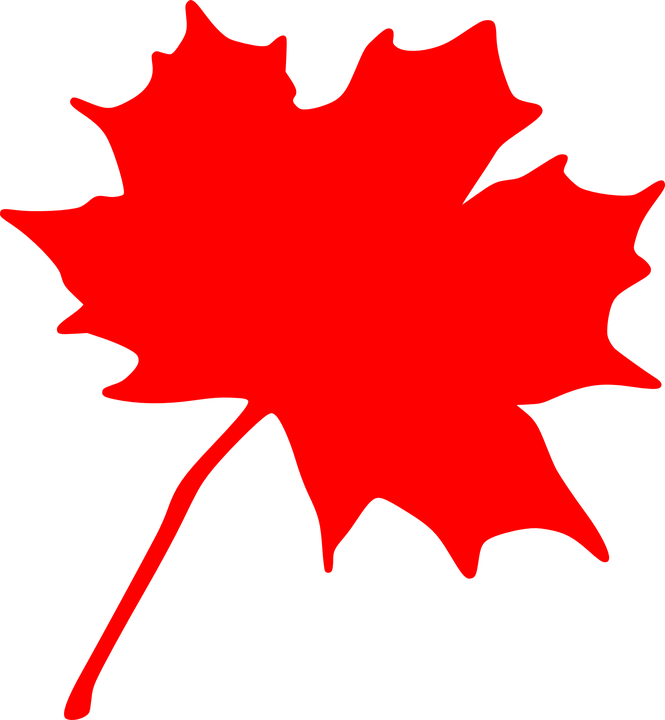 For Health Canada regulated studies, mandatory sections in this template that are additional are marked with a red maple leaf.HOW TO WRITE YOUR PROTOCOLBelow are some tips for writing a successful protocol. For any further guidance, or questions, please contact the REB office.Links for Reference:TCPS2: https://ethics.gc.ca/eng/policy-politique_tcps2-eptc2_2018.html GCP Section 6:  https://database.ich.org/sites/default/files/E6_R2_Addendum.pdf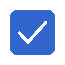 Fill out all of the sections if they apply to your study.Remove the blue instructional writing and red maple leafs prior to submitting.Write in a lay language (please keep in mind that REB reviewers are not all MD’s, scientists, or  clinicians. Protocols that are not written in lay language will be returned). Incorporate Equity, Diversity and Inclusion considerations and language where applicable.  Do not copy and paste from grant applications, etc. Use charts to outline study visits, measures, etc. Always spell out acronyms before using them. Ensure your protocol encompasses all of the components of your study. Please do not say “refer to section…” Edit your document prior to submitting, including correction of any spelling and grammatical    errors. Submissions that are poorly written will be returned.Study TitlePrincipal/Qualified Investigator:  Contact Details: Study Sponsor:  Contact Details: Study Funder: Contact Details: Protocol Version:  Protocol Amendments (if applicable): Clinical Trials.gov Identifier: required for all interventional studies and clinical trials. Remove if not applicable.TABLE OF CONTENTS(Include all sections)STUDY COLLABORATORS/CO-INVESTIGATORS: *It’s advisable to not list study coordinators or staff, unless they are co-investigators. PROTOCOL SIGNATURE PAGEI agree to the terms and conditions relating to this study as defined in this protocol. I will conduct this study as outlined and will make a reasonable effort to complete the study within the time designated.I agree to conduct this study in accordance with the declaration of Helsinki and its amendments, the Tri-Council Policy Statement: Ethical Conduct for Research Involving Humans (TCPS-2), International Council for Harmonisation (ICH) Good Clinical Practice Guidelines (GCP) and applicable regulations and laws. I will obtain the approval of a Research Ethics Board for this protocol prior to its implementation.For Clinical Trials, please use the following statement:I have read this protocol and agree that it contains all the necessary details for carrying out this study. I will conduct the study as outlined herein and will complete this study within the time designated.I will provide copies of the protocol and all pertinent information to all individuals responsible to me who assist in the conduct of this study. I will discuss this material with them to ensure that they are fully informed and trained regarding the study drug, the conduct, and the obligations of confidentiality as per the Canadian Privacy Act, The Personal Information Protection and Electronic Documents Act (“PIPEDA”) and the relevant HealthCare Privacy Legislations. I confirm that I will conduct this clinical trial in compliance with the Health Canada Food and Drug Regulations, Part C, Division 5, the International Council for Harmonisation Good Clinical Practice Guideline (ICH-GCP E6), the Tri-Council Policy Statement: Ethical Conduct for Research Involving Humans (TCPS-2), the Protocol as approved, and all applicable local and study specific standard operating procedures (SOPs).Site Name and ID: Site Principal Investigator Name (printed): Site Principal Investigator Signature: ________________________Date: STUDY SUMMARY (this section is intended to be brief and succinct, as it summarizes the study)1.1   ACRONYMS 1.2   SUMMARY PARAGRAPH/ABSTRACT (200-250 words)BACKGROUND AND RATIONALE Be sure to include the following information:Name and description of the IP/device/intervention, if applicable. A summary of findings from non-clinical & clinical studies that potentially have clinical                        significance, and from clinical trials that are relevant to the trial.Summary of known and potential risks and benefits to participants.Description of, and justification for, the study measures, and if applicable, include the route of administration, dosage, dosage regimen and treatment period(s).Description of the population to be studied.References to literature and data that are relevant to the trial, and that provide background for the trial.STUDY OBJECTIVES AND PURPOSESTUDY DESIGN & METHODOLOGYInclude the following if applicable:  Endpoints (Include a specific statement of the primary endpoints and the secondary endpoints, if any, to be                     measured during the study) 4.2   Study Design         (Include a description of the type/design of trial to be conducted (e.g., double-blind, placebo-          controlled, parallel design) and a schematic diagram of trial design, procedures and stages. For          non-clinical trials, please include a detailed description of the study design) 4.3   Study Measures         (Include a description of the measures taken to minimize/avoid bias, including randomization           and blinding)4.4   Drug/Device Trial Description (for regulated and non-regulated trials)         (Include a detailed description of the trial treatment(s) and the dosage and dosage regimen           of the investigational product(s). Also, include a description of the dosage form, packaging, and          labelling of the investigational product(s), drug/device acquisition, intended use, etc.)   4.6   Study Duration         (Include the expected duration of the study, and a description of the sequence and duration of             all trial periods, including follow-up, if any.4.7  Study Stopping Rules/Termination        (Include a description of the study stopping rules or criteria for discontinuation for          research participants, including parts of the study, or the entirety of the study)4.8   Drug or Investigational Product Accountability Procedures              (Include accountability procedures for the investigational product(s), including the placebo(s)           and comparator(s), if any.      4.9  Randomization and Blinding (if applicable)        (Include the maintenance of trial treatment randomization codes and procedures for          breaking codes)        4.10  Data Records                 (Identify any data to be recorded directly on the CRFs (i.e., no prior written or                  electronic record of data), and to be considered to be source data)SELECTION AND WITHDRAWAL OF PARTICIPANTS  Inclusion Criteria (numbered list)  Exclusion Criteria (numbered list)  Reasons for a Participant Being Withdrawn, or Withdrawing, from the Study             (Please list all the withdrawal criteria, such as, the participant withdraws consent; screening               failure; participant is non-compliant; participant no longer meets the inclusion criteria; lost to               follow-up; protocol violation that requires discontinuation; adverse event occurs and the PI/QI               feels it would be in the best interest to withdraw the participant; participant follow-up;               participant death, etc. Also include whether, and how, participants will be replaced, timing              and method of participants’ being withdrawn) Study Stopping/Termination Rules             (In consideration of the safety, benefit and futility of the study, the study may result in                suspension or termination prior to reaching its intended completion for the following reasons:                study will not reach its primary endpoint; new risks to participants that are unacceptable;                non-compliance to the study protocol; integrity of the data is compromised or determined to               be incomplete; a new treatment regimen becomes available; due to study results, there is no               longer a justification to continue exposing participants to the risks associated with the study;               infrastructure loss or failure; pandemic restrictions; or for other justifiable reasons the DSMB,               the Sponsor, the REB, or other third parties providing oversight to the study may have)STUDY MEASURES AND PARTICIPATION  Treatment of Participants for Drug/Device Trials (In detail, please describe the study    procedures. Include name of the drug/device, the dose, the dosing schedule, the method      of administration, treatment, and follow-up for each investigational product/device    treatment arm. Please include all medications that may or may not be given during the    trial, including rescue medication, along with medication permitted prior to, and    during, the trial)  Treatment of Participants for all other Studies (In detail, please describe the study  procedures, including all study measures that will occur during the course of the study, including any restrictions to medications, drugs, certain food/drink, exercise, etc.)       6.3  Monitoring Participant Compliance (Please describe all procedures for monitoring                     participant compliance, such as participant diaries, bloodwork, etc.)   *(For all of the above, please use a chart to indicate a timeline of the screening and consent process               in- person/virtual study visits, all study procedures, including frequency, location, time          commitment, monitoring participant compliance, etc. Please indicate the total time commitment         required by participants)ASSESSMENT OF EFFICACY       (Specify efficacy parameters, such as methods and timing used for assessment, recording,         and analysis)POTENTIAL BENEFITS, RISKS AND SAFETY8.1  Potential Benefits        (Include any potential benefits, or if there are no benefits to participating in the              study. Please note that receiving compensation or incentives for study participation is not a          benefit, and should not be listed in this section)8.2  Risks                 (Please list all the risks involved in this study, even if they are very minor. Risk categories may                   include: physical, mental/emotional, short-term or long-term, reproductive,                   privacy/confidentiality, etc. Please also include how you will help to mitigate the risks, such as                     offering a list of mental health resources, or scheduling a follow-up telephone call/visit, etc.                   Please also include how they will be communicated to the research participants, such as the                   ICF (mandatory), information pamphlets, etc.)        8.3  Safety               (This section needs to include how you will manage Adverse Events (AE’s), Serious Adverse     Events (SAE’s), and Adverse Drug Reactions (ADR’s). An Adverse Event is defined as any     negative or unintended occurrence in the health or well-being of a research participant who is     administered an investigational product (drug, device, or natural health product), or who    undergoes a research procedure, and the event does not necessarily have a causal relationship     with the investigational product or procedure. A Serious Adverse Event or Adverse Drug Reaction    is defined as any untoward medical occurrence that at any dose: results in death, is life-  threatening, requires inpatient hospitalization or prolongation of existing hospitalization, results  in persistent or significant disability/incapacity, or is a congenital anomaly/birth defect. Please  include details on how you will monitor for AE’s, SAE’s and ADR’s, how they will be documented  in the study files, and who they will be reported to, such as the REB, DSMB, Sponsor, etc. The  timeline for reporting AE’s/SAE’s/ADR’s to the REB is within 5 business days of the QI/PI  becoming aware of the event.                For all regulated studies, SAE’s/AE’s/ADR’s must be reported via the CIOMS Form as per the                 following timeline requirements: a) Where it is neither fatal nor life-threatening, within 15 days                after becoming aware of the information; b) Where it is fatal or life-threatening, within 7 days                after becoming aware of the information; c) Within 8 days after having initially informed Health                Canada of the fatal or life-threatening ADR, submit as complete a report as possible. Please refer                  to the following link for more guidance: Health Canada Guidance Document for Clinical TrialsRECRUITMENT       (Include all recruitment activities, such as sample size, method of recruitment: self-referral, email,        telephone or other virtual contact. Please indicate if any hospital departments will be involved,        community sites, social media sites, etc.)  CONSENT AND SCREENING        (Include detailed information about screening and informed consent processes, ie: method: in-           person, virtual – Zoom for Healthcare or the paid version of Zoom, telephone, etc; method for giving         participants a copy of the consent form; include all screening activities/measures, time commitment          for participants, where they will occur, etc. If substitute decision makers will be required, please          explain the process, including that either written, verbal, or non-verbal assent will be obtained from          research participants)        10.1  Ongoing Consent/Assent           (Please provide detailed information on how ongoing consent will be sought. For example, if            you will be asking for verbal consent at the beginning of each study visit/measure, or if you             will be asking for assent from participants who have a substitute decision maker consenting             on their behalf. For participants who are not capable of giving verbal or written consent,                                  please explain if you’ll be looking for non-verbal cues at the beginning of, and during, each             study procedure.  SPECIMEN COLLECTION, STORAGE AND ANALYSIS        (Please indicate where specimen collection will take place, where and for how long it will be stored,         and where analysis will take place. Please include names and full addresses of institutions/clinics.         Please note that the same information must be included in the informed consent form. If genetic        analysis or biobanking of the specimens will occur, please indicate the purpose of the analysis, and         the location of the biobank. You will also be required to submit the Genetic Addendum for REB         review)  INCENTIVES AND COMPENSATION(Please include all incentives and compensation that will given to participants for study participation. For compensation, please include all reimbursements for transit, parking, meals/snacks provided, etc., and how the compensation will be offered, such as cash, gift cards, etc. For incentives, please include the dollar amount, if it will be pro-rated, and the method it will be given, such as cash, gift cards, etc. Be sure to include how you will be providing the incentives and compensation, such as in-person, email, etc.)13.  INCIDENTAL FINDINGS        (Incidental findings are discoveries made in the course of research but that are outside the scope of         the research” (TCPS2 Article 3.4). Please explain the process for handling these, whether              physiological or otherwise. For example, for imaging studies, please explain the Brain Imaging          Centre (BIC) process for reporting, and follow-up with the participant, referral to a physician if          necessary, etc. It’s important to emphasize how and at what stage the participant will be informed.          Please also include how these will be reported to the REB. Please see the Incidental Findings Form         for definitions and reporting timelines. For incidental findings discovered during qualitative studies,          please explain how these will be handled. For example, if there is concern for the participant’s          welfare or safety, or the welfare or safety of someone else, please explain the process for offering          help, support, and/or reporting to the appropriate authorities.)  PROTOCOL DEVIATIONS(Please explain how you will document and report all noncompliance with the protocol or GCP requirements. Please refer to the Deviation Reporting Form for guidance and timelines on reporting to the REB)  CONFLICT OF INTEREST(A conflict of interest may be actual, perceived, or potential. All must be declared at the outset, and during, the course of the study. Please include any conflicts of interest, how these will be handled, and disclosed to participants. You will also be required to submit the Conflict of Interest Statement Form to the REB for review.   PRIVACY AND DATA MANAGEMENT(Please explain privacy/confidentiality procedures, how the study data will be stored, shared and transferred, who will have access to it, how long it will be stored for, and any future use. If you will be transferring or sharing data with another site or institution, please indicate that you will either be seeking a data or materials transfer agreement, or indicate if one is already in place. If you will be asking participants to consent to their data to be used for future research studies, please include a statement to that effect)  PANDEMIC MEASURES       (Please explain the plan for study continuation or pause during pandemic restrictions)  DATA MONITORING        (Please explain the plan for data monitoring, the management of reports, if there will be a data         safety monitoring board (mandatory for all regulated trials unless exempt), etc. DATA ANALYSIS AND PUBLICATION       (Please explain the data analysis process, including any planned interim analysis)  STATISTICS   (Please provide detailed information for the following applicable sections) Description of the statistical methods to be employed, including timing of any    planned interim analysis(ses).  The number of participants planned to be enrolled. In multicentre trials, the numbers   of enrolled participants projected for each trial site should be specified. Reason for   choice of  sample size, including reflections on (or calculations of) the power of the   trial and clinical justification.  The level of significance to be used.  Criteria for the termination of the trial.  Procedure for accounting for missing, unused, and spurious data.  Procedures for reporting any deviation(s) from the original statistical plan (any   deviation(s) from the original statistical plan should be described and justified in protocol and/or in the final report, as appropriate).  The selection of participants to be included in the analyses (e.g., all randomized  participants, all dosed participants, all eligible participants, evaluable participants). 21. ACCESS TO SOURCE DATA/DOCUMENTS        (Please include a statement that the investigator(s)/institution(s) will permit trial-related monitoring,           audits, REB review, and regulatory inspection(s), providing direct access to source data/documents)22. REFERENCES       (Please list references used)Name: Institution: Role: Contact Details: Name: Institution: Role: Contact Details: Name: Institution: Role: Contact Details: Name: Institution: Role: Contact Details: Name: Institution: Role: Contact Details: Name: Institution: Role: Contact Details: Name: Institution: Role: Contact Details: Name: Institution: Role: Contact Details: Title:Study Design(RCT, blinding, placebo, etc.)Study Duration Study Centre(s)Objectives Primary Objective: Secondary Objective:  Expected Number of ParticipantsInclusion and Exclusion CriteriaInclusion Criteria: Exclusion Criteria: Study Intervention (if applicable, include Product/Device, Dose, Route, Regimen, Behavioural, Etc.MethodologyPrimary Endpoint: Secondary Endpoint(s): EXExample